24 сентября 2015 года (четверг)25 сентября 2015 года (пятница)*время проведения семинара и ведущие могут уточнятьсяРЕГИСТРАЦИОННАЯ ЗАЯВКА*Участника семинара:___________________________________________________________Тема семинара: «НОВЕЛЛЫ ГРАЖДАНСКОГО ЗАКОНОДАТЕЛЬСТВА  ОБ ОБЯЗАТЕЛЬСТВАХ И ДОГОВОРАХ. ПОЛНОМОЧИЯ НОТАРИУСА В СФЕРЕ КОРПОРАТИВНЫХ ОТНОШЕНИЙ. УДОСТОВЕРЕНИЕ РЕШЕНИЙ ОРГАНОВ УПРАВЛЕНИЯ ЮРИДИЧЕСКОГО ЛИЦА»Дата проведения: с 24 по 25 сентября 2015 г. Москва, конференц-зал ФНП Регистрационный сбор участника семинара: 10 000 рублей.Размещение в отелях, питание, транспортное обслуживание и прочие услуги оплачиваются дополнительно. На основании данной Заявки, Вам будут отправлен счет на оплату peгистрационного сбора и прочих заказанных услуг.Регистрационную форму просим направить в Центр АНО «Научно-методический Центр»nmc@notariat.ru, тел.8(495)9814398ИНН7707491677,КПП770701001,ОГРН1137799015815,ОКПО17943591,ОКАТО 45286585000,Юридический адрес: 127006, г. Москва, ул. Долгоруковская, д. 15, стр. 4-5, Расчетный счет, 40703810300000011219 в ВТБ 24 (ЗАО) К/С 30101810100000000716,БИК 044525716 1. ИНФОРМАЦИЯ ОБ УЧАСТНИКЕ2. РАЗМЕЩЕНИЕ в ГОСТИНИЦЕ 3. ТРАНСПОРТНОЕ ОБСЛУЖИВАНИЕ  (индивидуальный трансфер)4. ИНФОРМАЦИЯ О ПЛАТЕЛЬЩИКЕ      *Скидки предоставляются  при получение письма из территориальной нотариальной палаты с перечнем  ФИО   нотариусов командируемых на учебу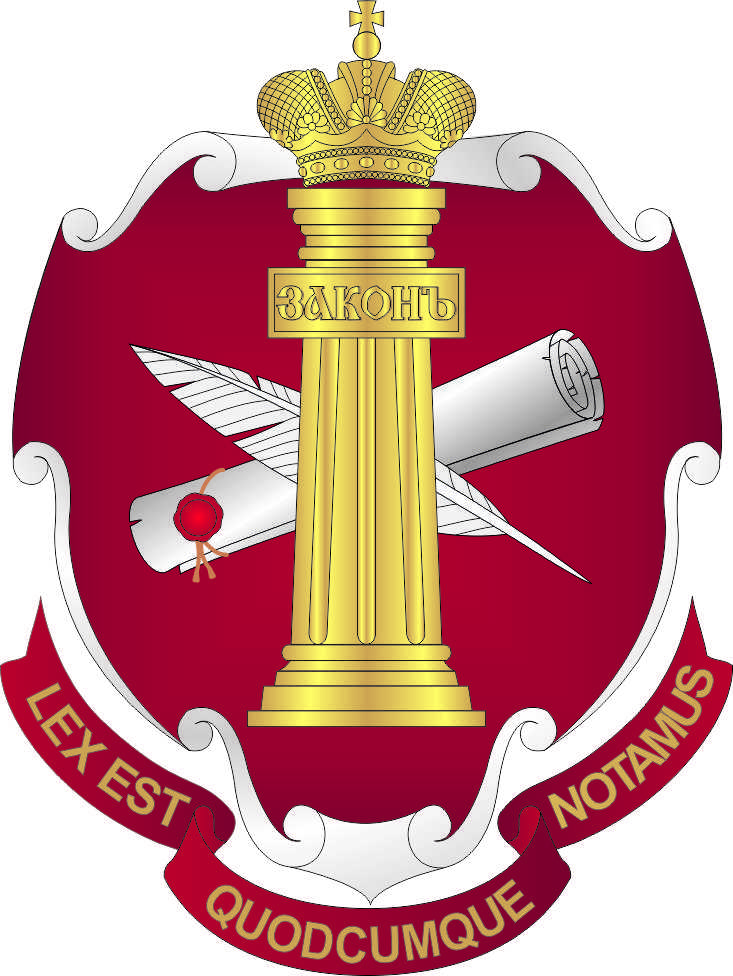 ФЕДЕРАЛЬНАЯ НОТАРИАЛЬНАЯ ПАЛАТААНО «ЦЕНТР НАУЧНО-МЕТОДИЧЕСКОГО ОБЕСПЕЧЕНИЯ НОТАРИАЛЬНОЙ ДЕЯТЕЛЬНОСТИул.Долгоруковская, д.15, стр.4-5, г.Москва, 127006,Тел.: +7 (495) 981-43-98. Факс: +7 (495) 981-43-67. E-mail: nmc@notariat.ru,                                  СЕМИНАР*: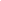 «НОВЕЛЛЫ ГРАЖДАНСКОГО ЗАКОНОДАТЕЛЬСТВАОБ ОБЯЗАТЕЛЬСТВАХ И ДОГОВОРАХ. ПОЛНОМОЧИЯНОТАРИУСА В СФЕРЕ КОРПОРАТИВНЫХ ОТНОШЕНИЙ. УДОСТОВЕРЕНИЕ РЕШЕНИЙ ОРГАНОВ УПРАВЛЕНИЯ ЮРИДИЧЕСКОГО ЛИЦА»                    ( с 24 по 25 сентября 2015 г. Москва, конференц-зал ФНП)                                    (Расписание семинара)                                   г. Москва – 2015 г.9.00 – 9.30Регистрация участников семинара9.30- 10.00Открытие семинараСовременное состояние и перспективы развития отечественного нотариата в рамках масштабного реформирования гражданского законодательства»Президент Федеральной Нотариальной ПалатыКОРСИК КОНСТАНТИН АНАТОЛЬЕВИЧ10.00–11.30 Системные изменения положений Гражданского Кодекса Российской Федерации об обязательствах внесенные Федеральным законом от 09 марта 2015 №42-ФЗКандидат юридических наук, профессор кафедры общих проблем гражданского права  Российской школы частного права, член рабочих групп по подготовке Концепции развития гражданского законодательства и проекта новой редакции ГК РФНОВАКДЕНИС ВАСИЛЬЕВИЧ11.30-12.00Перерыв12.00 – 13.30 Системные изменения положений Гражданского Кодекса Российской Федерации об обязательствах внесенные Федеральным законом от 09 марта 2015 №42-ФЗКандидат юридических наук, профессор кафедры общих проблем гражданского права  Российской школы частного права, член рабочих групп по подготовке Концепции развития гражданского законодательства и проекта новой редакции ГК РФНОВАКДЕНИСВАСИЛЬЕВИЧ13.30 – 14.30ОБЕД14.30 – 16.00 Положения Федерального закона от 30 марта 2015 года №67-ФЗ, расширяющие компетенцию нотариуса в сфере корпоративных отношений и их применение в нотариальной практикеНачальник законодательно-методического отдела ФНПСАГИНАЛЕКСАНДРАЛЕКСАНДРОВИЧ16.00-16.15Перерыв16.15 – 17.45 Новое в правовом регулировании порядка и оснований принятия денежных средств и ценных бумаг в депозит нотариуса. Расчеты через депозит нотариуса. Порядок совершения новых нотариальных действий: удостоверение равнозначности электронного документа документу на бумажном носителе и удостоверение равнозначностиНачальник законодательно-методического отдела ФНПСАГИНАЛЕКСАНДРАЛЕКСАНДРОВИЧ9.30 – 11.00 Новеллы договорного права: предварительный договор, рамочные и опционные договоры, абонентские договоры, отказ от договора или от осуществления прав по договору.Заведующая кафедрой предпринимательского права, гражданского и арбитражного процессов РПА МЮ РФ, д.ю.н., профессорИЛЮШИНАМАРИНА НИКОЛАЕВНА11.00 – 11.30Перерыв11.30 – 13.00Решения собраний как новое основание возникновения, изменения и прекращения, гражданских прав и обязанностей. Объем проверочных действий нотариуса при работе с протоколами, содержащими решения общих собраний,  не требующими   нотариального свидетельствования, при внесении  изменений в ЕГРЮЛ.  Заведующая кафедрой предпринимательского права, гражданского и арбитражного процессов РПА МЮ РФ, д.ю.н., профессорИЛЮШИНА МАРИНА НИКОЛАЕВНА12.30-14.00ОБЕД14.00 – 17.00 Удостоверение нотариусом принятия общим  собранием хозяйственного общества решения и состава участников, присутствовавших  при его принятии:  практика применения Главы 9.1 и ст. 67.1 ГК РФ.Заведующая кафедрой предпринимательского права, гражданского и арбитражного процессов РПА МЮ РФ, д.ю.н., профессорИЛЮШИНА МАРИНА НИКОЛАЕВНАФ.И.О (полностью):Название организации/должность:Подразделение организации:Тел./Факс (укажите код города и номер)Мобильный телефон:E-mail:Почтовый адрес:Источник информации о мероприятии: почта, e-mail,сайт ФНП, другое (поясните)Наименование гостиницы/отеля:«Славянка»NOVOTELДата/время заезда  (указать обязательно):--Дата/время отъезда (указать  обязательно):--Категория номера (отметить нужный номер, стоимость указана за номер)Категория номера (отметить нужный номер, стоимость указана за номер)Категория номера (отметить нужный номер, стоимость указана за номер)Одноместный стандартный4 700 руб.5 900 руб.Одноместное размещение в двухкомнатном номере 3 400 руб. с человека-Двухместный стандартный 5 850 руб. (2 925 руб. с человека)6 900 руб.Количество человекМаршрутСтоимость авто Средний класс/Престижный классОтметкао заказе( V/ -- )Просьба направлять заявки на трансфер ответственному за трансфер Петру Кимовичу тел. 89104231598Просьба направлять заявки на трансфер ответственному за трансфер Петру Кимовичу тел. 89104231598Просьба направлять заявки на трансфер ответственному за трансфер Петру Кимовичу тел. 89104231598Просьба направлять заявки на трансфер ответственному за трансфер Петру Кимовичу тел. 89104231598Аэропорт – Отель – Аэропорт (нужное подчеркнуть)Аэропорт – Отель – Аэропорт (нужное подчеркнуть)Аэропорт – Отель – Аэропорт (нужное подчеркнуть)Из Шереметьево1250 руб./1450 руб.-Из Домодедово и Внуково1300 руб./1500 руб.-Вокзал – Отель – Вокзал (нужное подчеркнуть)Вокзал – Отель – Вокзал (нужное подчеркнуть)Вокзал – Отель – Вокзал (нужное подчеркнуть)Белорусский, Ленинградский, Ярославский, Казанский, Курский, Павелецкий, Киевский.750 руб. / 880 руб.-1.Полное название организации - заявителя2.Краткое название организации3.Руководитель организации Ф.И.О. (полностью)4.Должность руководителя организации (полностью)5.Город6.Юридический адрес7.Почтовый адрес8.Сайт организации9.ИНН организации10.КПП организации11.Название банка12.Город банка13.Счет организации14.Корсчет банка15.БИК16.Представитель организации по счету (Ф.И.О. полностью)17.Телефон представителя18.Факс представителя19.Электронная почта представителя20.Укажите, на какой почтовый адрес (название, Ф.И.О., адрес, индекс) направлять документы